Casuïstiekbespreking DelierVoor verpleegkundigen en verzorgenden in de regio Twente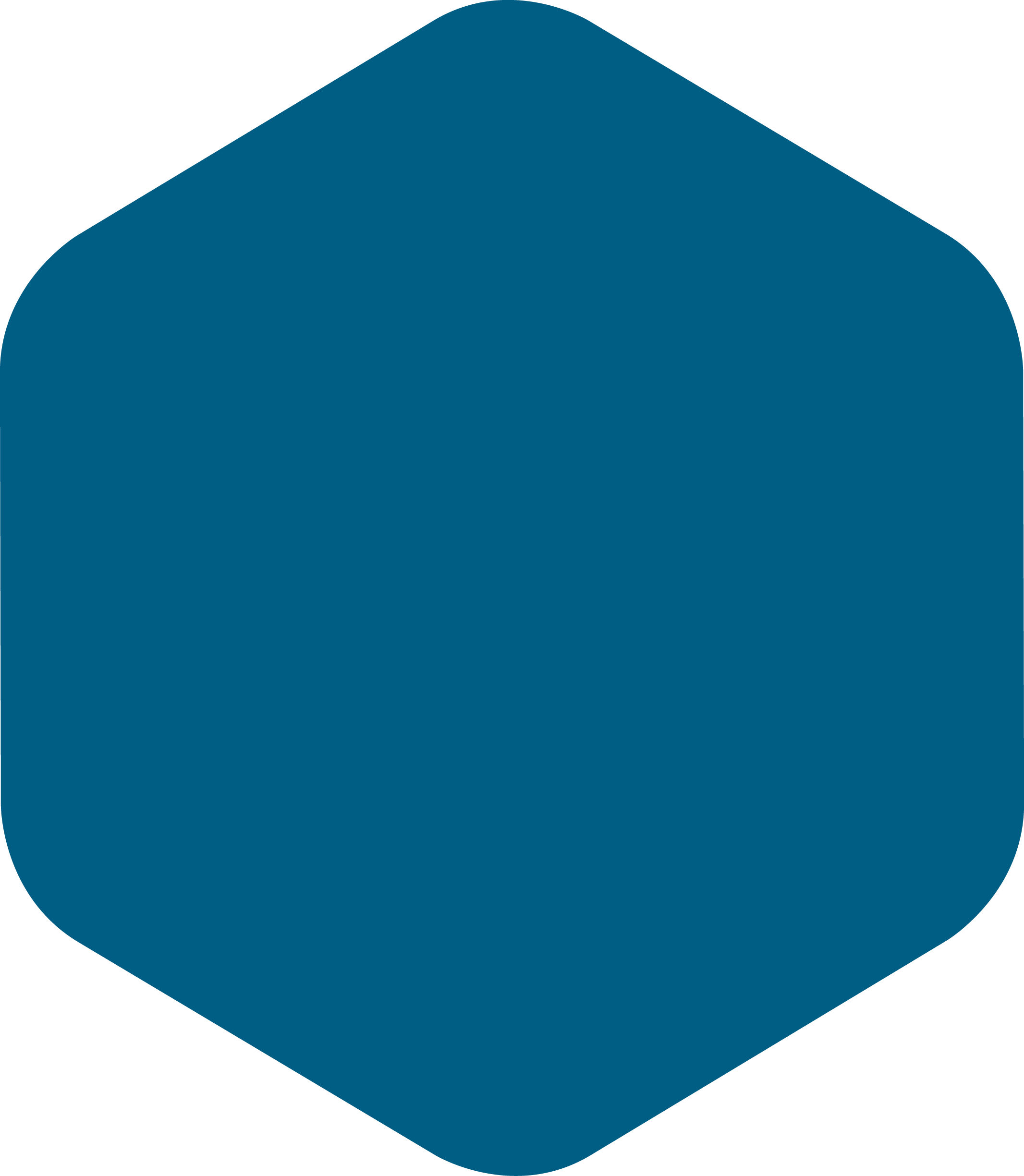 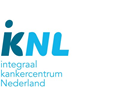 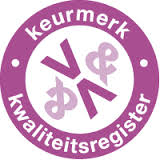 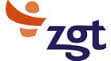 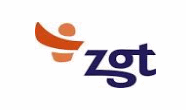 De zorgprofessionals in de regio Midden- en Noordwest-Twente worden gestimuleerd en gefaciliteerd om hun deskundigheid ten aanzien van palliatieve zorg te vergroten.Daarom organiseren de Netwerken en ZGT academie in samenwerking met het Consultatieteam Palliatieve Zorg casuïstiekbesprekingen. Het thema voor deze serie casuïstiekbesprekingen is misselijkheid en braken.Misselijkheid en braken hebben een zeer negatieve invloed op de kwaliteit van leven in de palliatieve fase. Misselijkheid treedt op bij  meer dan 30% van de kankerpatiënten in een vergevorderd stadium maar ook bij 25 % van de hartfalenpatiënten in de laatste fase. Reden om aandacht te besteden aan misselijkheid en braken. De zorgprofessionals in de regio Twente worden gestimuleerd en gefaciliteerd om hun deskundigheid ten aanzien van palliatieve zorg te vergroten. Daarom organiseren de Netwerken in samenwerking met het Consultatieteam Palliatieve Zorg casuïstiekbesprekingen. Het thema voor deze serie casuïstiekbesprekingen is het delier. Het woord delirium is afgeleid van het Latijnse lira wat groeve, spoor betekent; delirium (delier) kan dus vertaald worden als ontsporing. Een delier komt veel voor bij patiënten die ernstig ziek zijn. De palliatieve fase op zich is voor de omgeving vaak al erg indrukwekkend. Een delier maakt het vaak nog indrukwekkender. Mede daarom is het van belang om een delier vroegtijdig te herkennen. Deze casuïstiekbesprekingen worden steeds verzorgd door een arts en een verpleegkundige/verpleegkundig specialist.Bernarda Heslinga, Yvonne Schilthuis en Peter Slinkman zijn kaderarts en medisch consulent consultatieteam palliatieve zorg. Helma Mebius is verpleegkundig consulent palliatieve zorg en Carla Hemmelder is verpleegkundig specialist palliatieve zorg.Wij heten u van harte welkom op één van deze casuïstiekbesprekingen.Met vriendelijke groet,Agnes van Berkum en Gerda KievitsboschNamens de Netwerken Palliatieve Zorg Twente en het Consultatieteam Palliatieve ZorgProgramma13.45 uur 	Inschrijving14.00 uur 	Opening en start casuïstiekbespreking14.45 uur	pauze15.00 uur	Bespreking richtlijnen palliatieve sedatie en euthanasie15.45 uur	Leerpunten en evaluatie16.15 uur	AfsluitingLocaties casuïstiekbesprekingen10 mei 2016Boekelozaal, CarintreggelandBoortorenweg 20  7554 RS Hengelo12 mei 2016Mozaïek, ZGT AlmeloZilvermeeuw 1  7609 PP Almelo14  juni 2016Boekelozaal, CarintreggelandBoortorenweg 20  7554 RS HengeloVoor medewerkers ingeschreven bij het kwaliteitsregister van V&VN geldt deze bijeenkomst voor 2 accreditatiepuntenAanmeldingU kunt zich aanmelden (tot 2 weken voor aanvang bijeenkomst) voor één van deze casuïstiekbesprekingen per mail  g.kievitsbosch@zgt.nl Graag vermelden: naam, V&VN registratienummer, functie, organisatie en datum van voorkeur. Programma14.00 uur 	Start casuïstiekbespreking (inschrijven vanaf 13.45 uur) 15.00 uur	pauze15.15 uur	Bespreking richtlijn delier 15.45 uur	Leerpunten en evaluatie16.15 uur	AfsluitingLocatie casuïstiekbespreking7 februari 2017  Bruggerbosch, vergaderzaal Stokhorst 2e etageGronausestraat 752, 7534 AM EnschedeVoor medewerkers ingeschreven bij het kwaliteitsregister van V&VN is accreditatie aangevraagd. Aanmelding 
U kunt zich tot 2 weken voor aanvang van de casuïstiekbespreking aanmelden via het aanmeldingsformulier. Graag volledig invullen. Inschrijving geschiedt op volgorde van binnenkomst.  Maximum aantal deelnemers is 25 personen. U ontvangt bericht per mail na inschrijving.KostenAan deelname aan deze bijeenkomst zijn geen kosten verbondenAnnuleringIndien u onverwacht verhinderd bent, kunt u zich afmelden via het volgende e-mailadres: a.vanberkum@carintreggeland.nl